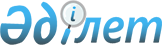 О подготовке, проведении и обработке материалов первой национальной сельскохозяйственной переписи в Атырауской областиРешение акима Атырауской области от 8 августа 2000 года N 551 Зарегистрирован управлением юстиции Атырауской области 19 января 2001 года за N 317



          В целях реализации постановлений Правительства Республики Казахстан
от 24 апреля 1999 года N 463  
 P990463_ 
  "О проведении первой национальной
сельскохозяйственной переписи в Республике Казахстан" и от 21 февраля
2000 года N 268  
 P000268_ 
  "О внесении изменений в постановление 
Правительства Республики Казахстан от 24 апреля 1999 года N 463", а также
для своевременной и качественной подготовки, проведения и обработки
материалов первой национальной сельскохозяйственной переписи решил:




          1. Акимам города Атырау и районов обеспечить выполнение следующих
мероприятий: 




          1) в сельской местности - до 1 июля 2001 года уточнить списки
населенных пунктов, сельскохозяйственных предприятий, крестьянских
(фермерских) хозяйств, коллективных садоводческих кооперативов и огородов,
прочих подсобных хозяйств, имеющих землю, скот и птицу; 




          2) в городских населенных пунктах - до 1 августа 2001 года обеспечить
составление списков домашних хозяйств, коллективных садоводческих
кооперативов и прочих подсобных хозяйств, имеющих землю, скот и птицу,
регистраторами, подобранными из числа работников государственных
организации и безработных;




          3) обеспечить органы государственной статистики на период проведения
этого мероприятия помещениями, оборудованными средствами связи, мебелью и
средствами передвижения по графикам, утвержденным акимами города и
районов;




          4) решить вопрос о выдаче проездных билетов для переписного персонала
на всех видах пассажирского транспорта городского и пригородного
маршрутов, кроме такси, на период, согласованный с управлением статистики
Атырауской области;




          5) для проведения основной Переписи осуществлять подбор и
комплектование переписных кадров из числа работников государственных
организаций, а также из числа безработных.




          2. Областному управлению по труду и социальной защиты населения 
(Кайрешев С.) оказывать содействие органам государственной статистики,
акимам всех уровней в подборе и комплектовании переписных кадров из числа
безработных.




          3. Областному комитету по управлению земельными ресурсами            
(Жмыхов А.) до 1 октября 2001 года уточнить и передать органам
государственной статистики схемы размещения землепользователей в городской
и сельской местности.




          4. Областной дирекции телекоммуникаций (Ибрашев А), областному
государственному предприятию почтовой связи (Буктыбаев М.), ТОО "Алссад
групп" (Тулеков А.), Атыраускому отделению перевозок железной дороги 
(Нарегеев Б.), открытому акционерному обществу "Атырауауежолы" 
(Булекбаев З.), открытому акционерному обществу "Международный аэропорт
Атырау" (Кушкалиев С.) обеспечить:




          1) своевременный прием и доставку грузов и багажа, связанных с




Переписью; 
     2) первоочередную продажу проездных билетов работникам,
осуществляющим работу по Переписи;
     3) междугородней телефонной связью органы государственной статистики
по паролю "Перепись". 
     5. Управлению статистики Атырауской области (Алпатанов С.), совместно
с областной телерадиокомпанией (Кужеков Ж.) широко освещать в официальных
средствах массовой информации цели и задачи Переписи, обращая особое
внимание на конфиденциальность первичной информации. 
     6. Контроль за выполнением настоящего решения возложить на начальника
управления статистики Атырауской области Алпатанова с.
     
     Аким области                           
     
     (Специалисты: Ержанова К.С., Хасанов М.Х.)
      
      


					© 2012. РГП на ПХВ «Институт законодательства и правовой информации Республики Казахстан» Министерства юстиции Республики Казахстан
				